P    R    O    P    O    Z    Í    C    I    EBEH OKOLO SPIŠSKÉHO HRADU2022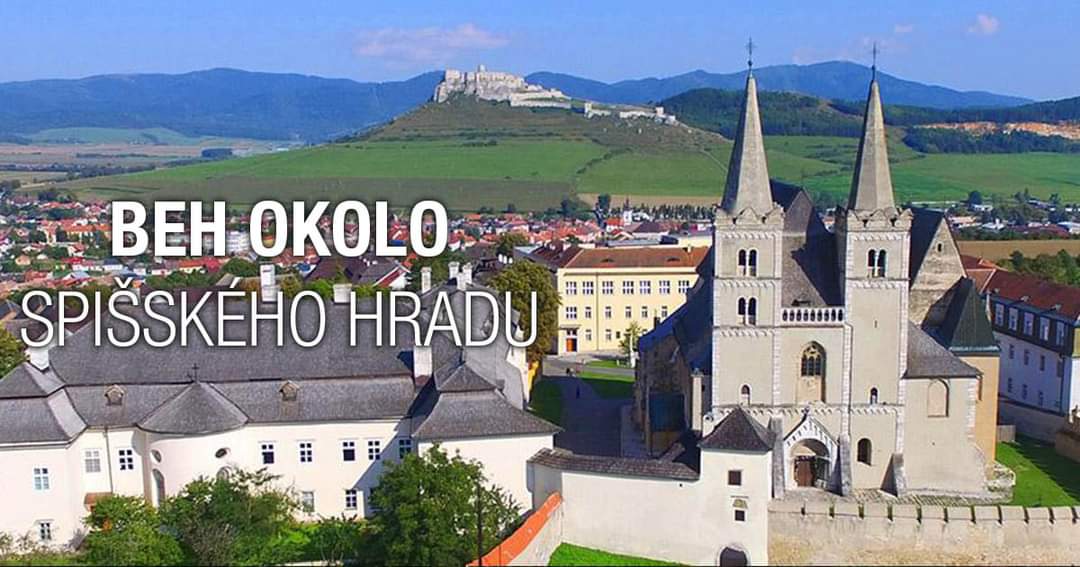 Usporiadatelia: 	Mesto Spišské Podhradie                         		         	Termín:   		4. september 2022 -   štart o 9:00 hod.  (nedeľa)Prezentácia   :	nedeľa  8:00-8.50 hod.      (04.09.2022)                                   (zasadačka mestského úradu  1.poschodie)			Účastnícke tašky pre všetkých pretekárovHlavný rozhodca:      Peter Buc  peter.buc1959@gmail.comŠtart a cieľ  :    Mestský úrad Spišské Podhradie, Mariánske námestie 37, Spišské PodhradieTrasa pretekov :   Krátka 12 km traťŠtart je pred Mestským úradom v Spišskom Podhradí) - Spišský hrad  – Bijacovce– Ordzovany – Studenec – Mestský úrad Spišské Podhradie.Popis trate: 10,8 km je asfaltový povrch, 1,2 km je spevnená poľná cesta a trávnatý povrch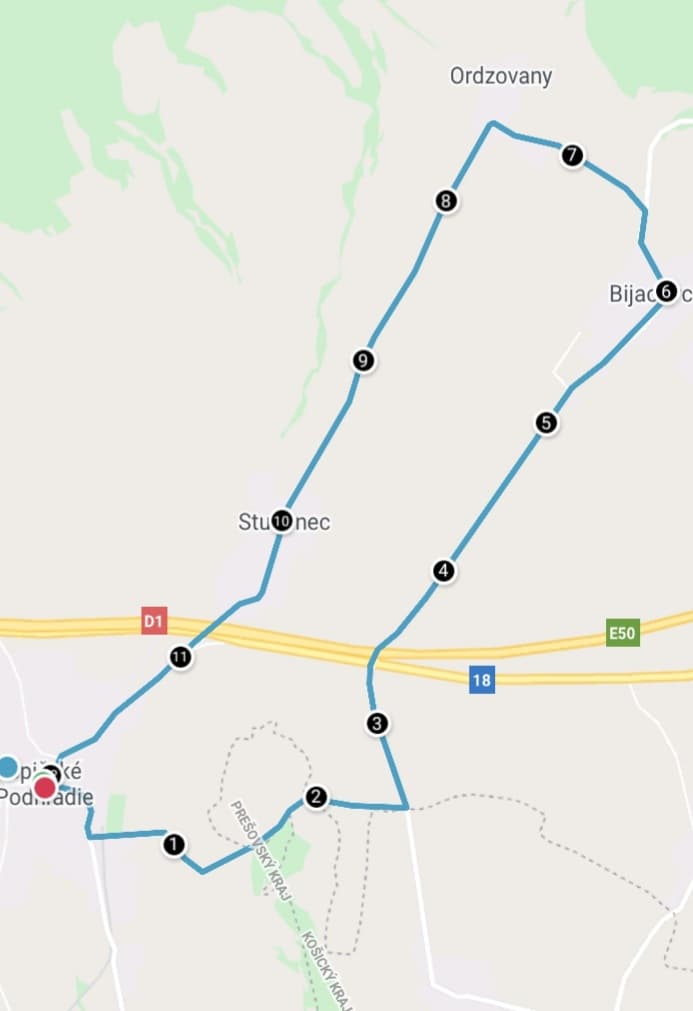 Dlhá 19 km traťŠtart je pred Mestským úradom v Spišskom Podhradí  - Spišský hrad – smer Hodkovce – Granč-Petrovce – Bijacovce – Ordzovany – Studenec – Spišské Podhradie – Galova ulica - Mestský úrad Spišské PodhradiePopis trate: 15,3 km je asfaltový povrch, 3,7 km je spevnená poľná cesta a trávnatý povrch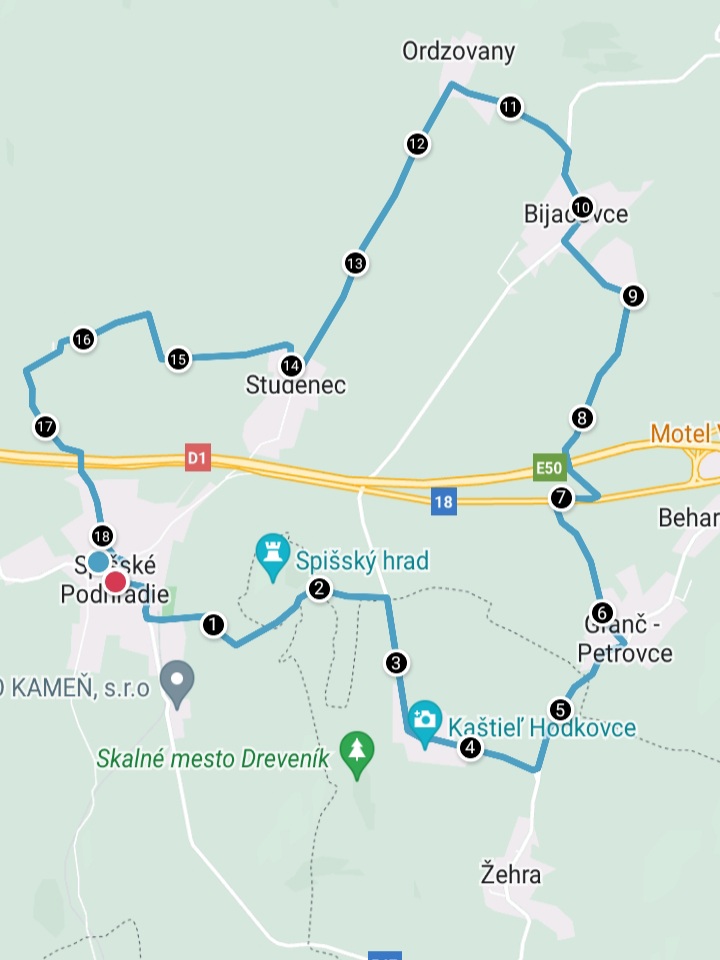 štartovné:      5   Eur  prihlásenie online a zaplatená platba na účet                       10   Eur  prihlásenie a platba na mieste v deň pretekov	            0   Eur prihlásenie bežcov s trvalým pobytom v meste Spišské PodhradiePrihlášky online :    www.pretekaj.sk , www.beh.sk    Stravovanie  a  občerstvenie:  Riadne prihlásení  pretekári  a  pretekárky  majú  zabezpečený  obed  (guláš + pivo/kofola).Občerstvovacie stanice:  3 x na trati.  K dispozícií šatne a sprchy v objektoch mesta Spišské Podhradie. Kategórie:       ženy                                 muži		                    detiŽA Absolútne poradie     MA Absolútne poradie    baby preteky (do 6 r. 2016 a mladší - 200 m)G 40 do 49 rokov            B 40-49 rokov                  žiaci I. (7 - 10 r. 2012-2015 - 500 m)H 50 do 59 rokov            C 50-59 rokov                  žiaci II. (11 - 14 r. 2008-2011 - 1200 m) I 60 a viac rokov             D 60-69 rokov                                        E 70 a viac rokovVyhlásenie výsledkov:  12:00 hod. Park za mestským úradomKontakt:  Mgr. Jozef Srnka  prednosta@spisskepodhradie.sk  (0948105408)Ceny:  19 km traťženy  -  absolútne poradie 				muži  -  absolútne poradie1. miesto	  50 Eur	           			1. miesto	  50 Eur2. miesto	  30 Eur				2. miesto	  30 Eur3. miesto	  20 Eur				3. miesto	  20 Eurženy - 40-49 	muži  - 40-491. miesto	  30 Eur				1. miesto	   30 Eur2. miesto	  20 Eur				2. miesto	   20 Eur3. miesto	  10 Eur				3. miesto	   10 EurŽeny -  50-59	muži  - 50-591. miesto	  30 Eur				1. miesto	   30 Eur2. miesto	  20 Eur				2. miesto	   20 Eur3. miesto	  10 Eur				3. miesto	   10 EurŽeny -  60 a viac	Muži  -  60-69	1.  miesto	  30 Eur				1. miesto             30 Eur2.  miesto	  20 Eur				2. miesto	    20 Eur3.  miesto	  10 Eur				3. miesto             10 Eur	Muži  -  70 a viac 	     				                                   1. miesto             30 Eur				                                   2. miesto	    20 Eur       				                                   3. miesto             10 Eur12 km traťženy  -  absolútne poradie 				muži  -  absolútne poradie1. miesto	  50 Eur	           			1. miesto	  50 Eur2. miesto	  30 Eur				2. miesto	  30 Eur3. miesto	  20 Eur				3. miesto	  20 EurUpozornenie:   Preteky  sa  uskutočňujú za plnej, čiastočne usmernenej premávky.Bežci štartujú na vlastnú zodpovednosť !      MVDr. Michal Kapusta		  	            primátor mesta Spišské Podhradie				 